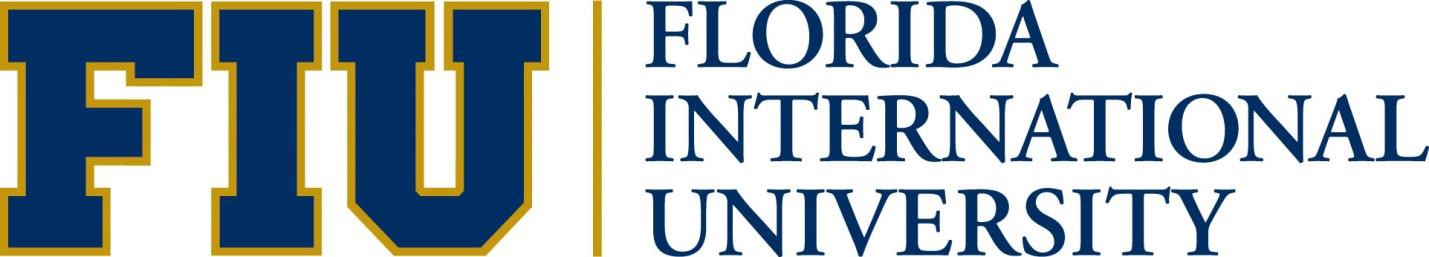 POSTDOCTORAL SCHOLAR STANDARDSAND GUIDELINES HANDBOOK 2019 - 2020STANDARDS AND GUIDELINESContentsINTRODUCTIONWelcome to Florida International University (FIU). As a Carnegie Research I: Highest Research Activity University, FIU greatly values our postdoctoral scholars, who contribute significantly to our research and scholarship. We are committed to providing our postdocs with the experience, training and professional development essential for long and successful careers.FIU’s strategic plan, FIUBeyondPossible2020 (http://stratplan.fiu.edu/docs/Strategic%20Plan.pdf), calls for action for the University to achieve excellence in research. As part of the strategic plan, the University made a firm commitment to grow and develop the postdoctoral experience. At FIU, postdoctoral scholars are provided with opportunities to work alongside distinguished faculty to prepare for career positions in academia, industry, government, or the nonprofit sector. Postdoctoral scholars bring expertise and creativity that enriches the research environment for all members of the University community, including graduate and undergraduate students, and they are vital to the research and scholarly mission of FIU.The postdoctoral scholar experience at FIU provides individuals who have recently completed doctoral degrees with full-time programs of advanced academic preparation and research training under the guidance of supervising faculty mentors. A postdoctoral scholar appointment is a temporary and defined period of mentored advanced training to enhance the professional skills and independence needed to pursue a chosen career path.FIU strives to provide stimulating, constructive, and dynamic experiences for postdocs by emphasizing the mutual commitment and responsibility of the University, the faculty, the students, and the postdoctoral scholars. Our goal is for each postdoctoral scholar to have an exemplary professional and personal development experience while at FIU. We hope this handbook will help you get off to a great start here and in the South Florida community. You will find practical and useful information as well as resources to help you settle into your life and work at FIU.PURPOSE OF THE FIU POSTDOCTORAL SCHOLAR HANDBOOKThis handbook is intended to provide postdoctoral scholars with helpful information, contacts, and suggestions as they embark on their career at FIU. The policies and guidance provided in this handbook may be changed at any time. The handbook does not represent a contract between FIU and the postdoctoral scholar appointee.WHAT IS A “POSTDOC?”A postdoctoral appointee (PA), as defined by the Florida State University System (SUS), is a trainee responsible to and under the direction of a principal investigator (PI) of a specific research program of a state university. Postdocs are appointed for the purpose of receiving further training in an academic program specialty and gaining experience in other areas of activity appropriate to a career as a university faculty member, in industry or other relevant types of organizations.At FIU, a postdoctoral scholar is defined as an individual who is employed by FIU or by another primary employer, has recently received a Ph.D. degree or equivalent (e.g., Sc.D., M.D.), and is engaged in a defined period of mentored research and/or advanced training to enhance the professional skills and research independence needed to pursue his or her chosen career path.Appointment of a FIU Postdoctoral Scholar must meet the following conditions:the appointee was recently awarded a doctorate degree in an appropriate field;the appointment is time-limited;the appointment involves substantial research, scholarship, clinical or instructional training;the appointment is viewed as preparatory for a full-time research, clinical or instructional career in academia, the private sector, or other relevant setting;the appointee works under the supervision of a faculty mentor;the appointment may be part of a clinical training program, if research training under the supervision of a mentor is a primary purpose of the appointment; andthe appointee has the freedom, and is expected, to publish the results of his or her research or scholarship.FLORIDA INTERNATIONAL UNIVERSITY (FIU)FIU is a public university in the State of Florida, governed by a Board of Trustees. The 13 members of the FIU Board of Trustees are appointed by the Governor of the State of Florida and the Board of Governors of the State University System.FIU has two major campuses: Modesto A. Maidique Campus (MMC) in western Miami-Dade County, and Biscayne Bay Campus (BBC) in North Miami Beach. FIU also has various other locations, including the Engineering Center, near MMC; the FIU at I-75 in Miramar; the business center in Downtown on  Brickell; and the Miami Beach Urban Studios (MBUS) on South Beach. For students seeking to learn abroad, the Marriott Tianjin China Program teaches hospitality and tourism management from a center in one of China's largest cities. Moreover, FIU operates vital research and cultural centers in South Florida such as the Aquarius undersea research program, The Jewish Museum of Florida-FIU and the Wolfsonian  FIU art and history museum in Miami Beach.In all of FIU’s teaching, research, and service programs, as well as our engagement with the community, FIU continually reaffirms its commitment to be Worlds Ahead as it addresses the pressing social, technological and economic challenges of our communities, region and the world.OFFICE OF POSTDOCTORAL SCHOLAR SERVICESThe Office of Postdoctoral Scholar Services (OPSS) is a unit within the University Graduate School (UGS) and the Office of Research and Economic Development (ORED). OPSS’s mission is to serve as an academic center of excellence for postdoctoral scholars across the University. OPSS strives to foster a robust postdoctoral community, provide opportunities to enhance the postdoctoral experience and future success of its constituents, serve as a dedicated resource for postdoctoral scholars, faculty and administrators, and promote the University’s dynamic program of postdoctoral opportunities while supporting postdoctoral scholars throughout their time at FIU.OPSS engages the Office of Research and Economic Development (ORED) in supporting and facilitating postdoctoral scholars’ endeavors in pursuing research funding, managing intellectual property and commercialization, and providing general administrative support of research endeavors.The Postdoctoral Scholar Advisory Council meets monthly to provide guidance and feedback to FIU’s Office of Postdoctoral Scholar Services   Applications are solicited each fall, and four to six postdoctoral scholars are invited to serve on the advisory council.    Information about the   2019 – 2020 Postdoctoral Scholar Advisory Council may be found at this link:    http://postdocs.fiu.edu/advisory-board/POSTDOCTORAL SCHOLAR APPOINTMENTS AND TERMS OF SERVICEAppointment as a postdoctoral scholar requires a doctoral-level degree or the foreign equivalent. Candidates with non-US degrees will be required to provide proof of degree equivalency from an accredited organization. A postdoctoral position may be offered if the candidate has completed all of the requirements for a degree before the degree has been formally conferred, but proof that the degree has been conferred must be submitted to Academic Affairs on or before the first day of employment.Terms of ServicePostdoctoral scholar appointments are time-limited and have fixed end dates.Postdoctoral appointments are renewed annually with a maximum target length of appointment of five years. Under special circumstances, as approved in advance by the Provost, postdoctoral appointments may be renewed and extended beyond the initial five years.Postdoctoral scholars may not be “self-funded.” Funding for salary must come from FIU or from clearly documented extramural funding sources, not from the postdoctoral scholars’ personal funds or savings.Any salary and/or stipend increases for postdoctoral scholars are to be recommended and approved in accordance with FIU policies and procedures.Promotion of postdoctoral scholars into different positions within the University must be based on completion of the postdoctoral scholar phase of training and a move to a permanent position. The promotion must follow University procedures and be approved by Academic Affairs.EXPECTATIONS AND RESPONSIBILITIES  Expectations and Responsibilities of Postdoctoral ScholarsThe expectations and responsibilities of postdoctoral scholars at FIU include:Open and timely discussion with the mentor of any problems encountered in the course of completing their assigned tasks—mutual trust and communication between postdoctoral scholars and mentors are essential to building strong working relationshipsConscientious performance of research or scholarship responsibilities, which may include teaching responsibilitiesConformance to standards of responsible ethical conduct in research, including taking all required training coursesCompliance with all relevant federal, state, municipal and institutional regulations and guidelines that relate to human subjects research, the care and use of laboratory animals, the use of hazardous materials, and general laboratory safety standardsCompliance with good scholarly and research practiceOpen and timely discussion with the faculty mentor regarding all facets of the postdoctoral appointee’s research activitiesAccurate and timely recording and documentation of research resultsPrompt disclosure to the mentor regarding the possession and desire to distribute materials, reagents, software, copyrightable and potentially patentable discoveries derived from the postdoctoral scholar’s researchPrompt disclosure of any potential or perceived conflicts of interestCollegial conduct towards members of the research groupCompliance with all applicable policies and procedures of the University and the department and/or responsible unitMaintenance of a laboratory notebook (if applicable) and/or other comparable records of research activity (e.g., data files related to manuscript analysis), which remain the property of FIU upon conclusion of the appointmentAdherence to University standards regarding use of isotopes, chemicals, infectious agents, animals, human subjects, and the like (if applicable)Individual Development Plan (IDP)Within the first three months of being appointed, each postdoctoral scholar is expected to create an individual development plan (IDP) approved by his/her mentor(s) that identifies short and long-term career objectives and a timetable for achieving them. The IDP can then form a basis for performance review by the mentor. The Federation of American Societies for Experimental Biology (FASEB) recommends a four-step process for developing and implementing the IDP:Step 1: Conduct a self-assessmentStep 2: Survey career opportunities and developmental needs with your mentor Step 3: Write an IDP, share the IDP with your mentor, and reviseStep 4: Implement the plan and revise as neededThe National Postdoctoral Association has identified six core competencies that can serve as a basis for the self-assessment and forming a training plan:Discipline-specific conceptual knowledgeResearch skill developmentCommunication skillsProfessionalismLeadership and management skillsResponsible conduct of researchMore information regarding the IDP can be found at http://www.faseb.org/portals/2/pdfs/opa/idp.pdfExpectations and Responsibilities of Postdoctoral Scholar MentorsThe expectations and responsibilities of the mentors of FIU’s postdoctoral scholars include:Guide and monitor the advanced training of postdoctoral scholarsProvide clear goals, objectives, and expectations of the training program and the responsibilities of postdoctoral scholars at the time of appointment and update as neededCommunicate regularly with postdoctoral scholars in order to provide regular and timely assessments of their performance, as well as provide career advice and job placement assistanceProvide an appropriate educational experience that helps to advance the career of the postdoctoral appointeeProvide mentoring with an emphasis on development of independence, including providing detailed advice and assistance on the development of specific research projectsPrepare an annual evaluation of performance and progress of the postdoctoral scholar’s activities in a manner that is clear and timely. Progress associated with the Individual Development Plan (IDP) should be a basis of the mentor’s performance evaluation of the postdoc. Sample Annual Review forms are available at http://www.faseb.org/portals/2/pdfs/opa/idp.pdf  and  http://www.faseb.org/portals/2/pdfs/opa/SampleAnnualReview.pdfFIU POSTDOCTORAL SCHOLAR PROFESSIONAL DEVELOPMENT PROGRAMIn recognition of the importance of providing career development opportunities to FIU’s postdoctoral scholars, FIU provides a Postdoctoral Scholar Professional Development Program through OPSS. The objectives of the program are to (1) ensure the postdoctoral experience is positive for both the postdoctoral appointee and his/her mentor; (2) provide critical lessons for the postdoctoral appointee that will contribute to a successful career, and (3) produce satisfied and successful FIU postdoctoral scholar alums.Examples of professional development program elements include the following:Access to grant writing seminarsPanels related to topics of interest to postdoctoral scholarsFinding grant opportunitiesResponsible Conduct of Research (RCR)AuthorshipCV/letter writingCommercialization and entrepreneurship opportunitieshttps://www.apartmentguide.com/apartments/Florida/Florida-International- University/Apartments near FIUChildcareThe Children’s Creative Lear ning Center at FIUOther Useful LinksFIU Dining ServicesFIU Recreation and Wellness CenterFIU Environmental Health and SafetyCampus MapsFIU HealthSmoke free campusEmployee Assistance ProgramFaculty Mentoring ProgramFIU Human ResourcesFIU International ServicesDisability Resource CenterFIU Center for Excellence in WritingCenter for the Advancement of TeachingEnglish Language InstituteFREQUENTLY ASKED QUESTIONSQuestions Related to Appointment as a Postdoctoral ScholarAre postdoctoral positions considered faculty appointments?Yes. Postdoctoral scholars are classified as faculty.Can a postdoctoral scholar be appointed for less than one year?The initial appointment for a postdoctoral scholar can be for a minimum of 9 months; although most appointments are for 12 months.What is the correct protocol for appointing a postdoctoral scholar?Departments should go through normal HR channels for postdoctoral positions. The  https://facultycareers.fiu.edu/ online system should be used. Each school or department should follow its existing procedure. However, minimum annual salary, length of appointment, and full-time status requirements must be met. There are no advertising or search requirements for postdoctoral scholar positions.Questions Related to International PostdocsIf I am interested in applying for a postdoctoral position at FIU but I am not a US citizen or permanent resident, would I need to be sponsored to obtain permanent residency?US regulations that govern employment-based petitions for permanent residency require that the position be a “permanent” position. Since postdoctoral positions are not permanent, they would not qualify for permanent residency sponsorship. Therefore, the University recommends the J-1 Research Scholar category, which allows 5 years of participation and the TN NAFTA visa, which is typically issued for 3 years with no maximum on renewals. For more information visit the FIU Global Affairs webpage at https://globalaffairs.fiu.edu/isss/I have applied for a postdoc position at FIU and need a certified translation for mydocuments. Are there any services available through the University?Florida International University considers evaluation reports from any member of the National Association of Credential Evaluation Services (NACES). Below are suggested vendors. This information is provided only as a possible source and you can choose outside of this list:Josef Silny & Associates Phone: 305-273-1616Fax: 305-273-1338SpanTranPhone: 713-266-8805Fax: 713-789-6022Questions Related to Reappointment Letters and EvaluationsMust I do reappointment letters for postdoctoral scholars in my department?Yes. Written terms of appointment (offer letters) must be renewed at the end of each appointment period.Do PIs and postdoctoral scholars have to participate in yearly evaluations?Yes. As part of an ongoing performance management system supporting the success of the University’s employees and affiliates, it is expected that postdoctoral scholars undergo a review of their performance on an annual basis. A written evaluation should be prepared and delivered to each postdoctoral scholar by the responsible administrator. Copies should also be sent to the Office of Postdoctoral Scholar Services and Academic Affairs. Criteria for such reviews will vary according to the nature of the position and the unit in which it is located. Criteria should be communicated to the postdoctoral scholar at the time of initial hire and atthe start of each succeeding year. Training and professional development workshops attended must be documented within the annual review. Sample Annual Review forms are available at  http://www.faseb.org/portals/2/pdfs/opa/idp.pdf  and  http://www.faseb.org/portals/2/pdfs/opa/SampleAnnualReview.pdfCan postdoctoral scholars file grievances?Florida International University encourages open communication between employees/affiliates and management to address concerns. Therefore, the University is committed to resolving concerns through informal resolution whenever possible. However, if this should prove to be impossible, postdoctoral scholars can contact the Employee & Labor Relations Department at(305) 348-4186 for further assistance.Questions Related to Grants and FundingCan a postdoctoral scholar be listed as the Principal Investigator or Co-Investigator on a proposal?Per FIU Policy 2320.035, only FIU faculty in tenure or non-tenure-accruing track positions or personnel in an exempt position (subject to Office of Research and Economic Development approval) may submit a proposal as a Principal Investigator on behalf of Florida International University.Postdoctoral scholars may be allowed to be Principal Investigators under particular circumstances and shall be determined by the Office of Research and Economic Development in accordance with sponsor regulations.Postdoctoral scholars may serve as a Co-Investigator if an eligible FIU employee serves as principal investigator on the proposal.Refer to https://policies.fiu.edu/files/362.pdf for additional information.